Муниципальное дошкольное образовательное учреждение«Детский сад общеразвивающего вида   № 84 «Тополёк»Конспект открытого занятия с родителями воспитанников по художественно-эстетическому развитию (аппликация)«Украсим платочек для матрёшки»Вторая младшая группа                                                                            Подготовила воспитатель:Богданова Татьяна ВалентиновнаВологда, 2024Цель: формирование у детей знаний о матрёшке, как предмете русской народной культуры.Задачи:- Образовательные: учить детей ориентироваться на листе бумаги, располагать готовые элементы украшений на бумаге (посередине, в верхних углах, в нижних углах);- Развивающие: развивать у детей внимание, мышление, зрительное восприятие;- Воспитательные: воспитывать желание прийти на помощь матрёшке, доводить начатое дело до конца.Интегрируемые образовательные области: речевое развитие, художественно-эстетическое развитие (литературное чтение).Форма организации детей на занятие: фронтальная.Методы и приёмы: беседа, физкультминутка, вопросы детям.Материалы: разноцветные листы-заготовки квадратной формы, клей, кисточки для клея, салфетки бумажные, готовые формы (листья, цветок, круги).Оборудование: наглядный материал (картинки с изображением матрёшек, деревянные матрёшки).Ход занятияСюрпризный момент (Дети сидят на стульях полукругом лицом к доске. Раздаётся стук в дверь)В: Ребята, кто-то постучался в дверь.(Открыть дверь)В: К нам в гости пришла матрёшка. А красавица-то какая. Ребята давайте поздороваемся с ней.Д: Здравствуй, матрёшка.Основная частьВ: Матрёшка – это куколка, которая сделана из дерева. С такой куколкой нравилось играть вашим бабушкам и дедушкам, когда они были маленькими. У матрёшки есть подружки. Хотите я покажу их фотографии?Д: Да, хотим.(Прикрепить на доску магнитами напечатанные образы матрёшек)В: У матрёшек есть свой особый наряд. Посмотрите, что у них одето на головушке?Д: Платочек.В: Верно. Они всегда носят платочек. Что ещё одето на матрёшках кроме платочка?Д: Платье.В: Это не просто платье, а сарафан. Наряд у них яркий, разноцветный, красивый. В: А ещё матрёшки весёлые. Они очень любят танцевать. Но, танцевать матрёшкам нравится с платочками, с красивыми платочками. В: Матрёшке очень хотелось бы, чтоб и мы танцевали вместе с ней с платочками. Но вот беда! Матрёшка пришла к нам в гости без платочка. И у нас их нет. Что же делать?Д: Можно платочки нарисовать.В: Ребята, у меня есть вот такие заготовки разного цвета. Как вы думаете, они похожи на платочки?Д: Да, похожи.В: Что же можно сделать, чтобы они стали красивыми?Д: Их надо украсить.В: Молодцы, ребята. Их надо украсить. Но прежде, чем мы начнём платочки украшать предлагаю вам и вашим родителям размяться. Приглашаю всех в кружок.(Пригласить детей и родителей в свободную часть группы для выполнения физкультминутки)ФизкультминуткаХлопают в ладоши дружные матрёшки.На ногах у них сапожки – (выставлять поочерёдно ноги вперёд)Топают матрёшки. (потопать ногами)Вправо, влево наклонились, (наклоны в одну и в другую стороны)Всем знакомым поклонились (наклоны вперёд).Раз, два, раз, два, (попрыгать вокруг себя)Вот и кончилась игра.(После физкультминутки предложить детям и родителям сесть за столы, чтобы начать работу по украшению платочков для пляски с матрёшкой)В: Ребята, я предлагаю вам и родителям украсить платочек таким образом. Вы согласны?Д: Да.(Прикрепить на магнитную доску образец украшенного платочка)В: Сначала узор нужно расположить «на платочках». (Алгоритм выполнения работы)1. В серединку платочка расположим цветочек. Серединка обозначена точкой. Положите на неё цветочек.2. В каждый уголок платочка поместим кружок, в верхние и в нижние.3. У цветочка не хватает листочков. Положим один листочек над цветком, один листочек под цветком, один листочек с одной стороны от цветка, другой листочек с другой стороны от цветка.4. После того, как все детали расположили «на платочке», их нужно наклеить.(Дети и родители выполняют работу)Заключительная частьВ: Ребята и родители, у вас получились очень красивые платочки. Вам они нравятся?Д: Да.В: Теперь мы сможем плясать с матрёшкой?Д: Да. (Пригласить детей и родителей встать в круг, в центр круга на стул поставить матрёшку, рядом с ней положить платочек. Под плясовую музыку все выполняют движения по показу воспитателя. После пляски матрёшка благодарит детей и родителей, прощается, уходит)РефлексияВ: Ребята, уважаемые родители, вам понравилось занятие? Если да, давайте похлопаем в ладоши. Занятие окончено. Всем спасибо!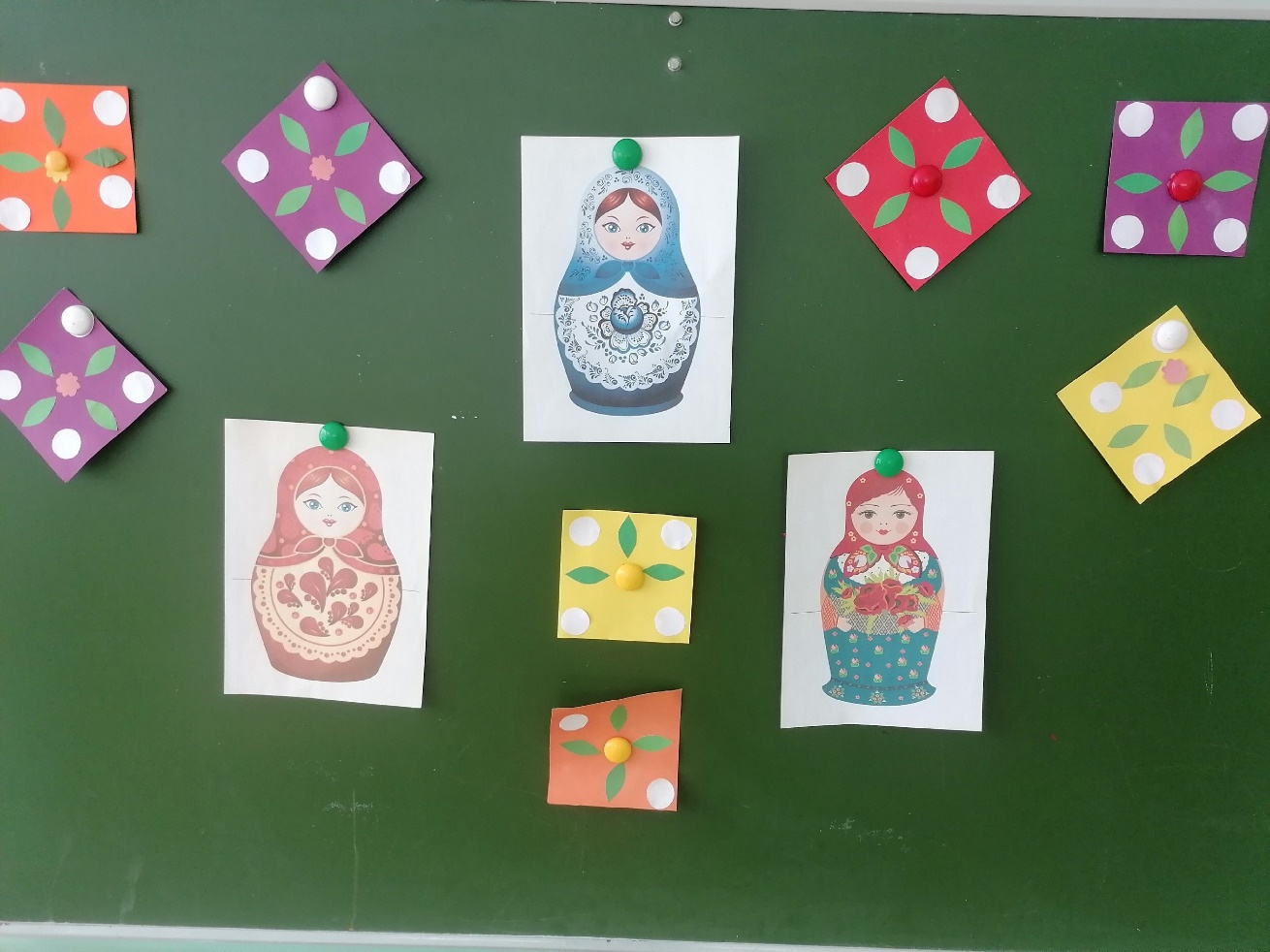 